Civil Rights PilgrimageUniversity of Wisconsin-Eau ClaireStudent Itinerary Spring 2017March 17th-26th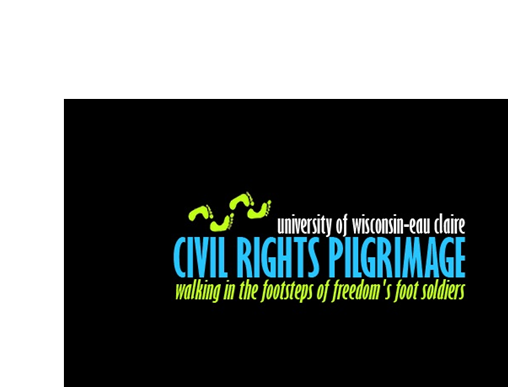 Spring 2017 Civil Rights Pilgrimage ItineraryFriday, March 17th: Eau Claire, WI3:00 p.m.     	Load Bus: Depart from Towers3:30 p.m.     	Depart from Towers Hall6:15 p.m.     	Dinner at East Towne Mall in Madison, WISaturday, March 18th: Atlanta, GA7:00 a.m.     	Breakfast at fast food restaurant in Tennessee; Depart to Atlanta, GA12:00 p.m.     	Lunch Stop at CNN                    	1:00-3:30p.m. Optional Tours:●   	Inside CNN Studio Tour  ($14.00 group admission) ) (50 minutes) o   190 Marietta St NW Atlanta, GAJourney into the heart of CNN Worldwide for an exciting glimpse of news and broadcasting in action! The Inside CNN Studio Tour takes you behind the scenes of the Global Headquarters of CNN. Ride the world’s largest freestanding escalator, browse through over 25 years of CNN’s footage on interactive kiosks, get an exclusive look at CNN’s main newsroom in fast-paced action in a replica of a CNN Control Room, explore the technology used each day to deliver the news and weather, see live broadcasts of CNN and other networks in the newsroom, and learn from current CNN anchors and reporters about the experiences of reporting the news.  This 55-minute behind-the-scenes tour shows you exactly what it takes to deliver the news available to over 2 billion people each day. ●   Coca-Cola Museum ($16.00 admission) o   121 Baker St NW, Atlanta, GAThe World of Coca-Cola is the only place where you can experience the fascinating story of the world’s best-known beverage brand in a dynamic, multimedia attraction.  Taste over 60 different Coca-Cola beverages from around the world, see a fully-functioning bottling line, see the world’s largest collection of Coke memorabilia, view works featuring Coca-Cola in the “Pop Culture” gallery, and more.  Take home a free eight-ounce bottle of Coca-Cola after your visit!●    Georgia Aquarium ($35.95 General Admission) o   225 Baker St NW, AtlantaWith more than eight million gallons of fresh and marine water and more aquatic life than found in any other aquarium, you are sure to see things you’ve never seen before!  Check out the exhibits “Cold Water Quest,” “Ocean Voyager,” “Tropical Diver,” “River Scout,” “Georgia Explorer,” “Planet Shark,” and more!●  Underground Atlanta Mall (no fee) o   50 Central Ave SW #007, AtlantaLocated in the Heart of Downtown, Underground Atlanta is bustling with activity day or night.  Enjoy daily entertainment, fortune telling, homemade candy, delicious dining, and souvenir shopping. Experience it all on the original streets of Atlanta.  Over six blocks of shopping, dining, history, and entertainment!●   Centennial Olympic Park- weather permitting (no fee)  265 Park Ave W NW, AtlantaThis unique 21-acre park performs a dual mission: it serves as Georgia’s lasting legacy of the Centennial Olympic Games and it anchors efforts to revitalize residential and commercial development in Georgia’s capital city of Atlanta.●   Jimmy Carter Presidential Library & Museum ($6 with a student ID)  441 Freedom Parkway, AtlantaThe Museum of the Jimmy Carter Library includes photographs and historical memorabilia from the Carter presidency (1976-1981). An exact replica of the Oval Office and gifts received by the Carters are also featured. A permanent exhibit of significant events occurring during Jimmy Carter's life and political career includes photographs with interpretative text.3:30p.m. 	Civil and Human Rights Museum6:00 p.m.   	Guest Speaker: Charles Person8:00 p.m 	Check into Hotel: Best Western Plus Inn330 W. Peachtree Street Atlanta, GA 303088:30 p.m 	Pizza in Hotel LobbySunday, March 19th: Atlanta, GA/Birmingham, AL9:00 a.m.     	Load Bus9:30 a.m.	MLK Historical SitesRead Dr. King's own words describing different periods of the first seventy years of the 20th century in six circular pod exhibits. Take time to listen and watch the five minute videos in each pod highlighting the period.   Enjoy one of several films shown in the theater every 30 minutes.Martin Luther King, Jr. and Coretta Scott King’s Tomb and The Eternal FlameIn 1970, Dr. King’s remains were taken from Southview Cemetery and moved to its current site of entombment.  The King crypt is constructed of Georgia marble which acknowledges his southern roots. The Eternal Flame symbolizes the continuing effort to realize Dr. King’s ideals for the “Beloved Community” which requires lasting personal commitment that cannot weaken when faced with obstacles. Freedom HallFreedom Hall is The King Center’s primary exhibition facility.  Freedom Hall contains artifacts from the lives of Martin Luther King, Jr. and Coretta Scott King, Rosa Parks, and Mohandas Gandhi.  Freedom Hall also contains exhibits on Martin Luther King, Jr.’s life and career.Dr. King’s Birth Home (exterior)Martin Luther King, Jr. was born January 15, 1929 at 501 Auburn Avenue, the home of his maternal grandparents.  For the next twelve years he lived here with his grandparents, parents, siblings, other family members and borders. The home is located in the residential section of "Sweet Auburn", the center of Black Atlanta. In 1967, Mrs. King approached then Mayor Ivan Allen to help save Martin Luther King, Jr.’s birth home from an urban renewal/removal project and in 1974 the Birth Home was purchased by the King Center for restoration.Historic Fire Station No. 6Built in 1894, this fire station served the “Sweet Auburn” community until 1991.  Exhibits inside describe the desegregation of the Atlanta Fire Department and also showcase a 1927 American LaFrance fire engine.Historic Ebenezer Baptist ChurchThroughout its long history Ebenezer Baptist Church  has been a spiritual home to many citizens of the “Sweet Auburn” community.  This historic building containing the Heritage Sanctuary is located across the street from Ebenezer’s Horizon Sanctuary where church services are now held.11:30           	Load Bus across from Ebenezer Baptist Church12:00 p.m.   	Lunch at Arbor Place Mall1:00 p.m.     	Load Bus; depart to Birmingham3:00 p.m.     	BUS 1 Birmingham Civil Rights InstituteThe Birmingham Civil Rights Institute documents the struggle of African-American citizens in Birmingham to become full participants in the city's government and business community.  Because this struggle was a social movement that caught the attention of the world, Birmingham is an appropriate place for an institution that serves the world as a center for study and reflection. BUS 2 Kelly Ingram Park (enter Civil Rights Institute around 4:00pm) Kelly Ingram Park is the setting for several pieces of sculpture related to the Civil Rights Movement. Besides a central fountain and commemorative statues of Dr. King, Rev. Shuttlesworth and other heroes of the movement, there are three installations by artist James Drake which flank a circular "Freedom Walk". They bring the visitor inside the portrayals of terror and sorrow of the 1963 confrontations. One corner of the park remembers other "unsung heroes"' of Birmingham's underrepresented population.3:30 p.m      	BUS 2 Birmingham Civil Rights Institute4:30 p.m.     	BUS 1 Kelly Ingram Park5:00 p.m.     	Load bus for Tuscaloosa6:00 p.m.     	First African Baptist Church, Book Reading from BJ Hollars and Dinner                    	2621 Stillman Blvd.8:00 p.m.     	Check into hotel                    	Wingate by Wyndham-Tuscaloosa                    	4918 Skyland Blvd. East                    	Tuscaloosa, Al  34505                    	 Monday, March 20th: Montgomery, AL6:30 a.m 	Breakfast in Hotel7:00 a.m.     	Load bus:  Depart to University of Alabama7:30 a.m.     	Tour of Tuscaloosa and the University of Alabama                    	University Blvd, Tuscaloosa, AL, 35486Foster Auditorium/Clock and PlazaFoster Auditorium is known as the site of the "Stand in the Schoolhouse Door" incident. On June 11, 1963, Governor George C. Wallace, making good on a campaign pledge to not allow integration of the University, stood in the doorway of the building on the day of registration. He was attempting to block two black students, Vivian Malone and James Hood, from enrolling at the University. President John F. Kennedy called on the Alabama National Guard to forcibly allow the students to enter the building if need be. Calling it "an unwelcomed, unwanted, unwarranted and force-induced intrusion upon the campus,"[7] Wallace denounced the actions, but, seeing as he could not win against the combined efforts of the Guard, federal marshals and Deputy United States Attorney General Nicholas Katzenbach, stepped aside, returning to the state capital as Malone and Hood entered for registration.9:00 a.m.     	Load Bus: Depart to Montgomery11:00 a.m.   	BUS 2 Rosa Parks Guided Tour        	        	BUS 1 Rosa Parks Guided Tour12:00 p.m.     	BUS 1 Lunch                    	BUS 2 Lunch         	1:30 p.m.     	BUS 1 First White House of the Confederacy/Alabama Archives 	  	BUS 2 Tour of Civil Rights Memorial Center2:30 p.m.     	BUS 2 First White House of the Confederacy/Alabama Archives 	  	BUS 1 Tour of Civil Rights Memorial Center3:30 p.m.	Equal Justice Initiative5:00 p.m.     	BUS 1 Bus Tour of MontgomeryBUS 2 Bus Tour of Montgomery 6:00 p.m.     	BUS 1 Dinner at Dreamland BBQ                    	101 Tallapoosa St, Montgomery, AL6:15 p.m.     	BUS 2 Dinner at Dreamland BBQ8:30 p.m.     	Hotel: Montgomery SpringHill Suites1201 Townplace Dr.  Montgomery, ALIndoor Pool 7:00am-11:00pm                    	Continental Breakfast 6:00—9:00amTuesday, March 21st: Selma, AL7:15 a.m.     	Load Bus: Depart to Selma8:30 a.m.     	BUS 1 Bus Tour with Joanne BlandThe bus tour of Selma, AL includes a drive through Historic Selma, the George Washington Carver housing projects, Brown Chapel, Black AME Church, First Baptist Church, Tabernacle Baptist Church, and the opportunity to walk across the Edmund Pettus Bridge, the site of Bloody Sunday when citizens of Selma attempted to begin a march to Montgomery to register to vote.        	        	BUS 2 National Voting Rights Museum & InstituteThe National Voting Rights Museum and Institute showcases a variety of personal testimonies of those who marched for equality throughout the Civil Rights Movement, as well as exhibits of focal point to citizens’ experiences in Selma, Alabama in trying to procure the right to register to vote.10:00 a.m.    	BUS 2 Slavery Re-enactmentThe Slavery Re-enactment activity will provide a unique perspective on the experiences of African Americans during the voyage west from Africa to be slaves in the United States. Experience firsthand the treatment of these slaves as they were claimed by White people.  *Trigger Warning: this experience is very emotional, you will encounter confined spaces and complete darkness. It could bring back past trauma. You may opt out of participating if you so choose.**12:00 p.m.   	Lunch at Ebenezer Missionary Baptist Church		Homemade lunch provided by Ms. Essie1:00 a.m.     	BUS 1 National Voting Rights Museum & Institute1:00 a.m.     	BUS 2 Bus Tour with Joanne Bland2:30 a.m.        BUS 1 Slavery Re-enactment4:00 p.m.     	Community Service 		Center for Nonviolence6:00 p.m.     	Dinner at Center for Nonviolence		With various speakers9:30 p.m.     	Hotel:  Holiday Inn Express –Selma2000 Lincoln Way  Selma  AL Continental Breakfast 6:00—10:00amWednesday, March 22nd: Gulfport, MS/ New Orleans, LA7:00 a.m 	Breakfast 7:45 a.m.     	Load Bus to Edmund Pettis Bridge8:00 a.m.	Edmund Pettis Bridge Crossing; Depart to Gulfport, MS12:30 p.m.   	Lunch at Salute Italian Restaurant                        Address: 1712 15th St., Gulfport, MS 39501                    	Price: $5-$15—Student pays independently3:15 p.m.     	Load Bus: Depart for New Orleans, LA5:15 p.m.     	Hotel: Hotel 504  [3/23 & 3/24]1300 Canal St.  New Orleans, LA                    	Continental Breakfast 6:30—9:30am5:45 p.m.     	OPTIONAL Meet in the hotel lobby for Preservation Hall ($15.00 with student ID, cash only, exact change appreciated) and/or to go to dinner726 St. Peter Street, New Orleans, LA 70116-Music at Preservation Hall begins at 8:00pm, but you must be in line well before 7:00pm to get in and get a seat! Enjoy the music of the birthplace of jazz. Preservation Hall sits at the heart of the French Quarter, and the musicians who make up the band learned from legends that played with the forefathers of New Orleans jazz: Buddy Bolden, Jelly Roll Morton, Louis Armstrong, and others.8:00 PM      	Preservation Hall                    	Address: 726 St. Peter Street, New Orleans, LA 70116                    	Phone: 504 522 2841                    	Cost: $15 – with student ID (not included) *Must get in line well before 7:00 p.m. to get in/get a seatThursday, March 23rd: New Orleans, LA7:30 a.m.     	Breakfast7:45 a.m.     	Load Busses9:00 a.m.     	Whitney Plantation		Address: 5099 Highway 18, Edgard, LA 70049Noon		Optional Swamp Tour- Book in Advance 		Cajun Pride Swamp Tours- $16.50 Paid by Participant1:00 p.m.   	FREE TIME *Lunch and dinner on your own*OPTIONAL The National World War II Museum ($9.00 w/student ID)This extensive museum focuses on the contributions made by the United States to victory by the Allies in World War II, and in particular, the Battle of Normandy.  The mission statement of the museum emphasizes the American experience in WWII945 Magazine St New Orleans, LA 70130(504) 528-1944OPTIONAL The Historic New Orleans Collection (Daily Public Tours, $5 per person, groups of 8 or larger need to call)The Historic New Orleans Collection is a museum, research center, and publisher dedicated to the study and preservation of the history and culture of New Orleans and the Gulf South region.  General and Mrs. L. Kemper Williams, collectors of Louisiana materials, established the institution in 1966 to keep their collection intact and available for research and exhibition to the public.  Over the 40 years since its founding, The Historic New Orleans Collection has added to its holdings and augmented the physical structures that house them, established ambitious publishing and exhibition schedules, and developed innovative educational programs.533 Royal Street &410 Chartres Street • New Orleans, LA 70130       	OPTIONAL Audubon Insectarium ($16.50)Audubon Butterfly Garden and Insectarium, located in the U.S. Custom House on Canal Street, encourages you to use all five senses as you explore North America’s largest museum devoted to insects and their relatives. You’ll discover why insects are the building blocks of all life on our planet and along the way, you’ll be shrunk to bug size; wander through a mysterious Louisiana swamp; join the active audience of an awards show for bugs, by bugs; and be captivated by thousands of butterflies in an Asian garden. Voted "A top museum for you and your kids” by CNN.com, 20097:30 p.m.     	OPTIONAL Meet in hotel lobby to go to Café Du MondeThe original Café Du Monde coffee stand was established in 1862 in the NewOrleans French Market.  Café Du Monde is a traditional coffee shop that serves coffee, beignets (square, French-style doughnuts, lavishly covered with powdered sugar), and other foods and drinks.423 Canal St New Orleans, LA 70130(504) 524-2847Friday, March 24th:Little Rock, AK5:15 a.m.     	Load bus; depart from New Orleans, LA12:30 p.m.     	Bus Stop for Lunch1:15 p.m.	Leave for Little Rock2:15 p.m.     	Little Rock Central High School & Visitors Center TourOn the morning of September 23, 1957, nine Black high school students faced an angry mob of over 1,000 Whites protesting integration in front of Central High School.  As the students were escorted inside by the Little Rock police, violence escalated and they were removed from the school. The next day, President Dwight D. Eisenhower ordered the 1,200-man battle group of the U.S. Army’s 101st Airborne Division to escort the nine students into the school. By the same order, the 10,000-man Arkansas National Guard was federalized, to take them out of the hands of Governor Orval Faubus. This event was the site of the first important test for the implementation of the U.S. Supreme Court’s historic Brown v. Board of Education decision of 1954. Arkansas became the epitome of state resistance when Governor Faubus directly questioned the authority of the federal court system and the validity of desegregation. The crisis at Little Rock's Central High School was the first fundamental test of the national resolve to enforce Black civil rights in the face of southern defiance during the years following the Brown decision.5:00 p.m.	Dunbar High School- A comparison of separate but ‘equal’5:15 p.m.     	Little Rock Nine Memorial Statues5:45 p.m.     	Dinner on Clinton Avenue8:30 p.m.     	Hotel: Comfort Inn & Suites Downtown707 Interstate 30  Little Rock, AR                    	Continental Breakfast 7:00—10:00am Saturday, March 25th: Little Rock, AK/Memphis, TN8:45 a.m.     	Leave hotel for Heifer International 9:00 a.m.     	BUS 1 Tour of Heifer International Headquarters and Heifer VillageThe goal of Heifer International is to end world hunger and to care for the earth through an approach that helps people obtain a sustainable source of food and income.  Heifer provides gift animals to those in need in developing countries, along with education on the environment and sustainable development to teach project recipients to achieve sustainable agricultural production.  One of the cornerstones of Heifer is the idea of “Passing on the Gift,” meaning that recipients of gift animals agree to share the offspring with others in need, making them equal partners with Heifer in the fight to end world hunger.                    	BUS 2 William J. Clinton Presidential LibraryThe Clinton Presidential Library features exhibits, special events, and educational programs for those visiting.  The museum includes replicas of the Oval Office and the Cabinet Room, and permanent exhibits utilize documents, photographs, videos, and recognizable artifacts or gifts from Clinton’s time in office to depict life in the White House during his administration.  A timeline and alcoves also highlight domestic and foreign policy during Clinton’s presidency.10:15 a.m.   	BUS 1 William J. Clinton Presidential Library                    	BUS 2 Tour of Heifer International Headquarters and Heifer Village  11:40 p.m.   	Lunch at World Market1:00 p.m.	Depart for Memphis3:00 p.m.     	National Civil Rights MuseumThe National Civil Rights Museum, located at the Lorraine Motel (the assassination site of Dr. Martin Luther King, Jr.), chronicles key episodes of the American Civil Rights Movement and the legacy of the movement to inspire participation in civil and human rights efforts globally through its collections, exhibitions, and educational programs.  The purpose of the museum is to preserve the place where Dr. King spent his last hours, as well as to preserve his legacy and that of the Civil Rights Movement as a whole.5:00 p.m.	Supper on Beale Street8:30 p.m.	Load Bus: Depart for Eau Claire, WI (overnight on bus)Sunday, March 26th: Eau Claire, WI8:30 a.m.	Arrive in Eau Claire